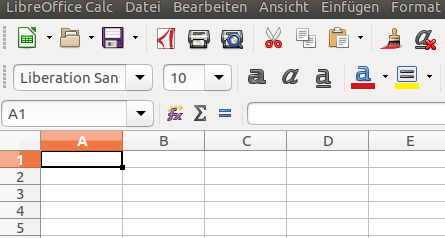 1. Öffne die Software “LibreOffice Calc”. Es erscheint folgendes Fenster:2. Über die Menüfunktion „Datei/Öffnen“ lässt sich auch eine CSV-Datei direkt öffnen. Es erscheint ein Dialogfenster, in dem nach dem Zeichensatz und der Formatierung der CSV-Datei gefragt wird. „UTF-8“ kann übernommen werden, als Sprache muss Englisch gewählt werden, damit das Zahlenformat stimmt. Unten im Fenster gibt es auch eine Vorschau auf die Darstellung:3. Die CSV-Datei wird geöffnet, und es erscheint eine Tabelle mit zwei Spalten, einer für die Zeit und einer für die Amplitude (Recording).4. Markiere alle Zellen mit gedrückter Shift-Taste und den Pfeiltasten. (Alternativ kann der Bereichauch oben per Tastatur eingegeben werden, z.B. „A2:B300“, da es sich um sehr viele Datensätze handelt.)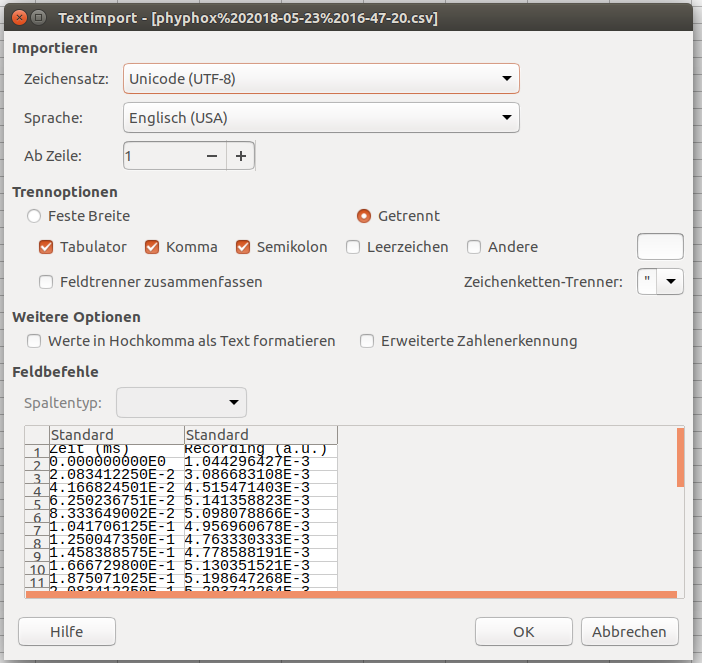 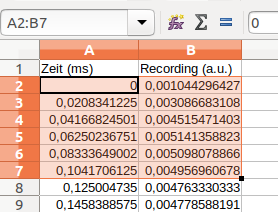 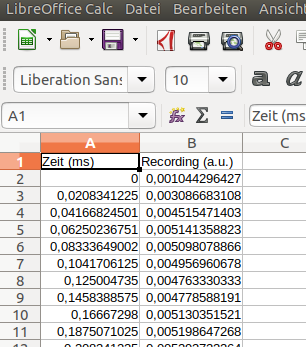 5. Wähle im Menü „Einfügen/Diagramm“. Es wird ein Dialogfenster mit dem Diagramm-Assistenten geöffnet. Wähle als Diagrammtyp „XY (Streudiagramm)“.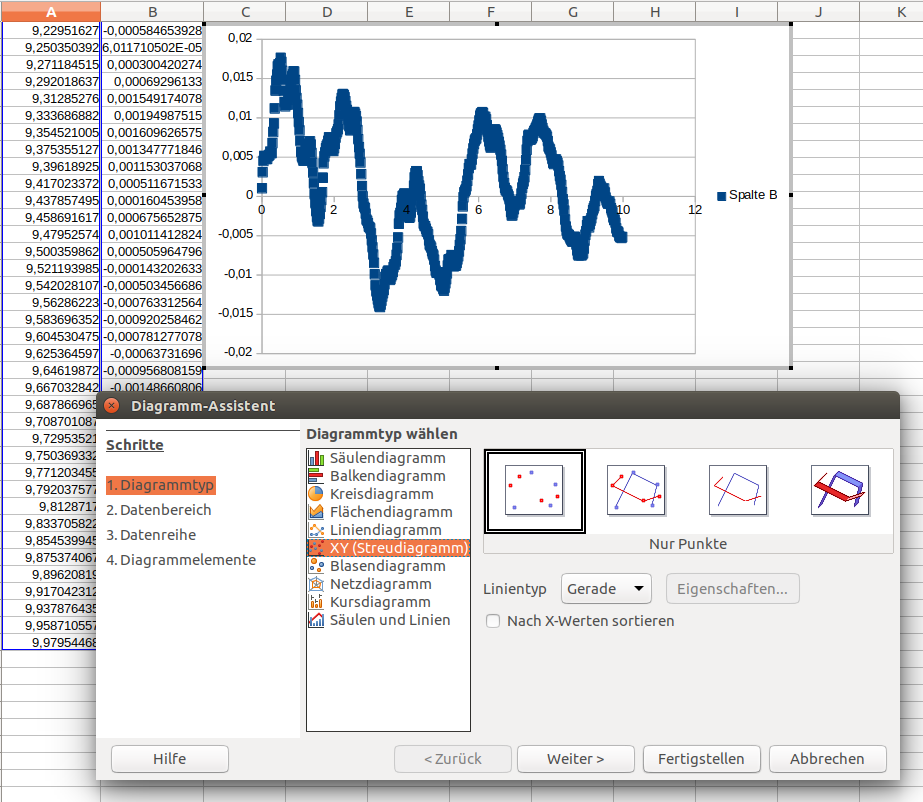 6. Füge in ein Textdokument dein Bildschirmfoto von phyphox und das in Calc erzeugte Bild des Graphen ein. Vergleiche die beiden Graphen.